ПАМ’ЯТКАдля учнів та батьків на весняні канікулиПостійно дотримуйся правил дорожнього руху.  Переходь вулицю тільки у відведених місцях. Будь обережним при переході  залізничних колій. Не влаштовуй ігри на проїжджій частині вулиці. Правильно користуйся міським транспортом.Не грайся сірниками та іншими легкозаймистими предметами. Будь обережний з газом. Не вмикай його без дозволу батьків та без потреби.Не чіпай невідомі тобі предмети. При виявленні вибухонебезпечних предметів, повідом дорослих.Будь обережний з електроприладами. Не вмикай їх без дорослих. Не торкайся оголених проводів. Будь обережним біля водоймищ, не ходи по льоду у період танення. Не влаштовуй ігри поблизу водоймищВиконуй правила протипожежної безпеки. Не грай з вогнем. Не розпалюй багаття.Не чіпай бездомних кішок та собак. Спілкування з ними призводить до нещасних випадків.Не заходь у ліфт з незнайомими людьми.                    Важливі звички особистої гігієни під час коронавірусу:Часто мийте руки з милом під проточною водою не менше 20 секунд.Якщо мило і вода недоступні - використовуйте дезінфікуючий засіб для рук, який містить не менше 60% спирту. Це особливо важливо після користування громадським транспортом.Намагайтеся не торкатися очей, носа і рота немитими руками.Уникайте тісного контакту з хворими людьми будь-якими можливими способами. Дотримуйтеся дистанції в громадських місцях.Чхайте чи кашляйте прикривши обличчя одноразовою серветкою чи рукавом.Мийте і дезінфікуйте часто використовувані предмети і поверхні вдома і на роботі - особливо телефон, ключі, окуляри.Якщо ви погано себе почуваєте, залишайтеся вдома та зверніться до лікаряШАНОВНІ БАТЬКИ!Не залишайте дітей без догляду. Знайте, де і з ким бувають Ваші діти, чим вони займаються.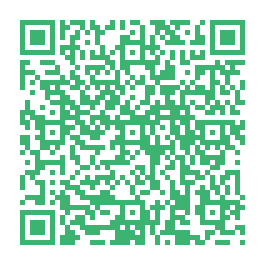 Випускаючи дитину на прогулянку, нагадуйте їй про правила дорожнього руху, про правила поведінки в громадських місцях.Постійно нагадуйте про правила власної безпеки.Шановні батьки, дбайте про здоров’я та життя Вашої дитини!  Бажаю гарних канікул!!! Заняття починаються 05.04.2021Підпис класного керівникаПідпис батьківПАМ’ЯТКАдля учнів та батьків на весняні канікулиПостійно дотримуйся правил дорожнього руху.  Переходь вулицю тільки у відведених місцях. Будь обережним при переході  та залізничних колій. Не влаштовуй ігри на проїжджій частині вулиці. Правильно користуйся міським транспортом.Не грайся сірниками та іншими легкозаймистими предметами. Будь обережний з газом. Не вмикай його без дозволу батьків та без потреби.Не чіпай невідомі тобі предмети. При виявленні вибухонебезпечних предметів, повідом дорослих.Будь обережний з електроприладами. Не вмикай їх без дорослих. Не торкайся оголених проводів. Будь обережним біля водоймищ, не ходи по льоду у період танення. Не влаштовуй ігри поблизу водоймищВиконуй правила протипожежної безпеки. Не грай з вогнем. Не розпалюй багаття.Не чіпай бездомних кішок та собак. Спілкування з ними призводить до нещасних випадків.Не заходь у ліфт з незнайомими людьми.                    Важливі звички особистої гігієни під час коронавірусу:Часто мийте руки з милом під проточною водою не менше 20 секунд.Якщо мило і вода недоступні - використовуйте дезінфікуючий засіб для рук, який містить не менше 60% спирту. Це особливо важливо після користування громадським транспортом.Намагайтеся не торкатися очей, носа і рота немитими руками.Уникайте тісного контакту з хворими людьми будь-якими можливими способами. Дотримуйтеся дистанції в громадських місцях.Чхайте чи кашляйте прикривши обличчя одноразовою серветкою чи рукавом.Мийте і дезінфікуйте часто використовувані предмети і поверхні вдома і на роботі - особливо телефон, ключі, окуляри.Якщо ви погано себе почуваєте, залишайтеся вдома та зверніться до лікаряШАНОВНІ БАТЬКИ!Не залишайте дітей без догляду. Знайте, де і з ким бувають Ваші діти, чим вони займаються.Випускаючи дитину на прогулянку, нагадуйте їй про правила дорожнього руху, про правила поведінки в громадських місцях.Постійно нагадуйте про правила власної безпеки.Шановні батьки, дбайте про здоров’я та життя Вашої дитини!  Бажаю гарних канікул!!! Заняття починаються 05.04.2021Підпис класного керівникаПідпис батьків